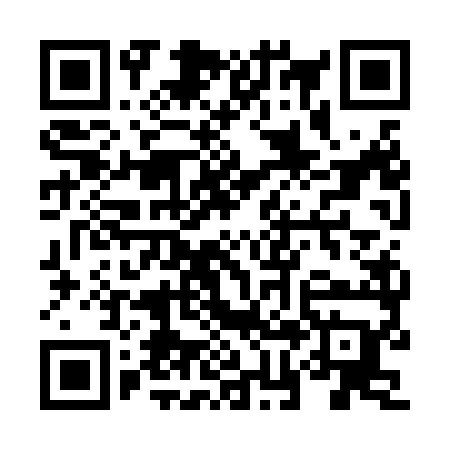 Prayer times for Sturgeon River Landing, Minnesota, USAMon 1 Jul 2024 - Wed 31 Jul 2024High Latitude Method: Angle Based RulePrayer Calculation Method: Islamic Society of North AmericaAsar Calculation Method: ShafiPrayer times provided by https://www.salahtimes.comDateDayFajrSunriseDhuhrAsrMaghribIsha1Mon3:205:201:205:359:1911:192Tue3:205:201:205:359:1911:193Wed3:205:211:205:359:1911:194Thu3:215:221:205:359:1811:195Fri3:215:221:205:359:1811:196Sat3:225:231:205:359:1711:197Sun3:225:241:215:359:1711:198Mon3:235:251:215:359:1611:189Tue3:235:261:215:359:1611:1810Wed3:245:271:215:359:1511:1811Thu3:245:281:215:349:1411:1812Fri3:255:291:215:349:1411:1713Sat3:255:301:215:349:1311:1714Sun3:265:311:225:349:1211:1715Mon3:265:321:225:349:1111:1616Tue3:285:331:225:339:1011:1417Wed3:305:341:225:339:0911:1218Thu3:325:351:225:339:0811:1119Fri3:345:361:225:339:0711:0920Sat3:365:371:225:329:0611:0721Sun3:385:381:225:329:0511:0522Mon3:405:391:225:329:0411:0323Tue3:425:411:225:319:0311:0124Wed3:445:421:225:319:0210:5925Thu3:475:431:225:309:0110:5726Fri3:495:441:225:308:5910:5427Sat3:515:461:225:298:5810:5228Sun3:535:471:225:298:5710:5029Mon3:555:481:225:288:5510:4830Tue3:575:491:225:288:5410:4631Wed3:595:511:225:278:5310:43